TRIANGULAIRE 5 JUIN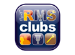 GOLF DU CHATEAU D'HUMIERES le 05-06-2018
Terrain : Château Humières - Simple - Tour n° 1HTeeNom et PrénomClubNat.IndexSérieRepère09:301CORDELOIS PierreISLE ADAM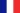 11.61ère Série MessieursBlanc09:301ACIN PatrickAMIENS15.02ème Série MessieursJaune09:301JOYEZ BernardCH. HUMIERE25.22ème Série MessieursJaune09:305SAINT-LEGER ThierryAMIENS30.52ème Série MessieursJaune09:305BIONNE AlainCH. HUMIERE21.22ème Série MessieursJaune09:307HURTEKANT JoëlCH. HUMIERE18.52ème Série MessieursJaune09:307CORDELOIS MichèleISLE ADAM29.02ème Série DamesRouge09:307MAISANT BernadetteISLE ADAM17.22ème Série DamesRouge09:308MARINO RaphaëlCH. HUMIERE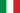 17.62ème Série MessieursJaune09:308FERTE LaurentCH. HUMIERE23.12ème Série MessieursJaune09:308VORAZ JacquelineISLE ADAM22.62ème Série DamesRouge09:309BARIL ChristianCH. HUMIERE16.22ème Série MessieursJaune09:309DAUSQUE SergeAMIENS18.72ème Série MessieursJaune09:309GOMBART Jean-ClaudeAMIENS18.92ème Série MessieursJaune09:3010BOULEAU FrançoisCH. HUMIERE16.22ème Série MessieursJaune09:3010DELEMOTTE MarcAMIENS18.62ème Série MessieursJaune09:3010CHARBONNEL ChantalISLE ADAM18.52ème Série DamesRouge09:3011GESSON AlainCH. HUMIERE16.12ème Série MessieursJaune09:3011RABIET PierreISLE ADAM18.52ème Série MessieursJaune09:3011DEVISMES Jean-PierreAMIENS18.52ème Série MessieursJaune09:3012PINSSON DidierCH. HUMIERE15.82ème Série MessieursJaune09:3012FONT PierreISLE ADAM17.22ème Série MessieursJaune09:3012CORDONNIER GérardAMIENS17.62ème Série MessieursJaune09:3013ALMEIDA AntonioCH. HUMIERE15.62ème Série MessieursJaune09:3013DARRAS PhilippeAMIENS15.92ème Série MessieursJaune09:3013CHARBONNEL AlainISLE ADAM18.22ème Série MessieursJaune09:3014AUSTIN RobertISLE ADAM14.92ème Série MessieursJaune09:3014PERRIER AlainCH. HUMIERE15.52ème Série MessieursJaune09:3014LESAGE ChristianAMIENS15.62ème Série MessieursJaune09:3016GICQUIAUX YvonISLE ADAM12.01ère Série MessieursBlanc09:3016GNAT DanielCH. HUMIERE14.62ème Série MessieursJaune09:3016CARRE ThierryAMIENS14.01ère Série MessieursBlanc09:3017BONET PhilippeCH. HUMIERE11.01ère Série MessieursBlanc09:3017SCHEER ChrystelAMIENS11.41ère Série MessieursBlanc09:3017DONGNY Jean-PaulAMIENS11.41ère Série MessieursBlanc09:3018CRETE JeromeAMIENS9.71ère Série MessieursBlanc09:3018RIBEIRO JoséCH. HUMIERE10.71ère Série MessieursBlanc09:3018PLET GérardAMIENS11.11ère Série MessieursBlan